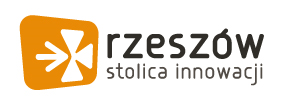 Regulamin rekrutacji i uczestnictwa w zadaniu publicznym pt. „AKTYWNY SENIOR” współfinansowane ze środków budżetu Miasta RzeszówZadanie w zakresie działalności na rzecz osób w wieku emerytalnym pod nazwą „Prowadzenie działań aktywizujących na rzecz osób w wieku senioralnym”.§ 1INFORMACJE OGÓLNENiniejszy Regulamin określa warunki rekrutacji i uczestnictwa w zadaniu publicznym pt. „AKTYWNY SENIOR”. Ilekroć w regulaminie jest mowa o:Osoba korzystająca ze wsparcia – osoba bezpośrednio korzystająca 
z usług Klubu Seniora w Rzeszowie przy placówkach Maluszkowo świadczonych w ramach realizacji przedsięwzięcia „Aktywny Senior”.Oferent oznacza A2 Spółka z ograniczoną odpowiedzialnością, Oferta  – oznacza oferta realizacji zadania publicznego pt. „AKTYWNY SENIOR”. Przedsięwzięcie realizowane w ramach zadania publicznego, będące przedmiotem umowy między oferentem a Prezydentem Miasta Rzeszowa. Termin realizacji zadania - oznacza okres od 2023-07-20 do 2023-12-31§ 2CELE I ZAŁOŻENIA ZADANIACelem zadania jest zwiększenie uczestnictwa 30 osób, w tym 25 kobiet 
w wieku 60+ w życiu społecznym poprzez ich aktywizację w okresie 01.08.2023-31.12.2023 w wyniku udziału w oferowanych w projekcie wsparciu: - Zajęciach z aqua aerobiku- Zajęciach edukacyjnych z zakresu cyberbezpieczeństwa- Zajęciach edukacyjnych z psychodietetykiem połączonych z "zdrowymi" warsztatami kulinarnymi.Grupą docelową jest:30 osób w tym 5 osób z Ukrainy (obywatele Ukrainy zamieszkujący 
w Rzeszowie w związku z konfliktem zbrojnym na terytorium tego państwa) (25 kobiet/5 mężczyzn), które zamieszkują woj. podkarpackie – M. Rzeszów 
w wieku 60+ zaliczane do grupy osób starszych, często potrzebujących wsparcia w codziennym funkcjonowaniu. W ramach oferty realizowane są następujące zadania:a) Dostępność fizyczna - Aqua seniorb) Dostępność edukacyjna - Mądry Senior§ 3REKRUTACJA UCZESTNIKÓWWsparcie w ramach zadania skierowane jest do grupy osób starszych (wiek powyżej 60 roku życia) zamieszkujących na terenie woj. podkarpackiego, m. Rzeszów, a komplet dokumentów rekrutacyjnych zostanie dostarczony w okresie pierwotnego naboru do Klubu Seniora w Rzeszowie do 15.08.2023r. Termin rekrutacji uzupełniającej będzie ustalany na bieżąco i podawany do publicznej wiadomości w momencie posiadania wolnego miejsca 
(w przypadku rezygnacji uczestnika lub śmierci).Zgłoszenia będą przyjmowane w siedzibie Klubu Seniora (ul. Podkarpacka 1, 35-082 Rzeszów), a także e-mailem (biuro@maluszkowo.com.pl) i listem pocztą tradycyjną (ul. Poznańska 2b,35-084 Rzeszów) jako element dostępności dla osób z niepełnosprawnościami.W procesie naboru są brane pod uwagę następujące kryteriaFormalne:zamieszkanie na terenie woj. podkarpackiego, m. Rzeszów na podstawie danych podanych w formularzu rekrutacyjnym w formie oświadczenia pod groźbą odpowiedzialności karnej;wiek uczestnika: 60+ na podstawie nr pesel podany w formularzu rekrutacyjnym w formie oświadczenia pod groźbą odpowiedzialności karnej złożenie formularza zgłoszeniowego w terminie ogłoszonym 
w regulaminie naboru. Merytoryczne:osoba samotnie gospodarująca (sama zamieszkuje) - Źródło: informacje przekazane w formularzu zgłoszeniowym na etapie rekrutacji złożone pod groźbą odpowiedzialności karnej za składanie fałszywych oświadczeń)osoby, których dochód nie przekracza 150% właściwego kryterium dochodowego (na osobę samotnie gospodarującą lub na os. 
w rodzinie), o którym mowa w ust. z dnia 12.03.2004 r. o pomocy społ. – 15 pkt. (Źródło: jw.)Kryterium rozstrzygające: niższy dochód liczony wg ww. kryt. doch. - osoby 
z najniższym dochodem będą miały pierwszeństwo (dwie osoby, które zbiorą taką samą liczbę pkt. merytorycznych wg w/w kryterium otrzyma 10 pkt. os. 
o niższym dochodzie)Rekrutacja prowadzona będzie z uwzględnieniem zasad równości płci i nie ograniczała dostępu obydwu płci czy osobom z niepełnosprawnościami, w tym osoby ze specjalnymi potrzebami. W sytuacji pojawienia się trudności ze zrekrutowanie wymaganej liczby osób, oferent zorganizuje dodatkową rekrutację poprzedzoną wzmocnieniem działań informacyjnych.Oferent w przypadku zaopatrzenia kandydatów na usprawnienia wskazane w karcie zgłoszeń, zastosuje je na ich wniosek na własny koszt (np. obecność asystenta, stosowanie pętli indukcyjnej, itp., pomoc w wypełnianiu dokumentacji rekrutacyjnej w części formalnej, czy też asystę tłumacza języka migowego). Komisja rekrutacyjna poinformuje telefonicznie kandydatów przyjętych, a lista osób zakwalifikowanych do projektu będzie dostępna w siedzibie Klubu Seniora.Osoby zakwalifikowane do udziału w Projekcie zobowiązane będą do dostarczenia najpóźniej w pierwszym dniu wsparcia:Deklaracji uczestnictwa, zgodnie z załącznikiem nr 2;Oświadczenie Uczestnika projektu dotyczące danych osobowych, zgodnie z załącznikiem nr 3.Wymienione powyżej dokumenty muszą być opatrzone własnoręcznym, czytelnym podpisem Uczestnika/Uczestniczki wraz z datą wypełnienia dokumentów.Niedostarczenie wyżej wymienionych dokumentów (ust.7) w wyznaczonym terminie będzie skutkować wykreśleniem Uczestnika/czki z listy członków Klubu Seniora.W uzasadnionych przypadkach, realizator zadania ma prawo zweryfikować wiarygodność danych podanych w formularzu rekrutacyjnym i załącznikach przez:sprawdzenie ich w odpowiednich instytucjach zobowiązanie uczestników do przedłożenia stosownych dokumentów.Dokumenty rekrutacyjne nie podlegają zwrotowi i stanowią własność A2 Spółka z ograniczoną działalnością.Dokumentacja rekrutacyjna przetwarzana jest i przechowywana 
z poszanowaniem postanowień zapisów Ustawy z dnia 29 sierpnia 1997 r. 
o ochronie danych osobowych (Dz.U. z 2016 r. poz. 922 późn.zm.) oraz Rozporządzeniem Parlamentu Europejskiego i Rady (UE) 2016/679 z dnia 27 kwietnia 2016 r. w sprawie ochrony osób fizycznych w związku 
z przetwarzaniem danych osobowych i w sprawie swobodnego przepływu takich danych oraz uchylenia dyrektywy 95/46/WE (Dz. U. UE L 119 z dnia 4 maja 2016 r.).§ 4REZYGNACJA Z UCZESTNICTWA W PROJEKCIERezygnacja z uczestnictwa w Klubie Seniora w trakcie jego trwania może nastąpić z ważnej przyczyny i wymaga pisemnego uzasadnienia.W przypadku gdy uczestnik/czka zrezygnuje z udziału w przedsięwzięciu organizowanym w ramach działalności Klubu Seniora przed rozpoczęciem, 
w jego miejsce zostaje zakwalifikowana inna osoba.Oferent zastrzega sobie prawo skreślenia z listy uczestników osobę 
z natychmiastowym rozwiązaniem umowy w przypadku:rażącego naruszenia postanowień wewnętrznego Regulaminu Klubunieusprawiedliwionej nieobecności dłuższej niż 30 dnispożywanie alkoholu lub przebywanie pod wpływem alkoholu na zajęciach realizowanych w ramach przedsięwzięcia.§ 5POSTANOWIENIA KOŃCOWEZapisy regulaminu podlegają przepisom prawa polskiego.Ostateczna interpretacja niniejszego Regulaminu, wiążąca dla Uczestników projektu należy do Oferenta.W sprawach spornych decyzję podejmuje Oferent.Oferent nie ponosi odpowiedzialności za zmiany w dokumentach programowych i wytycznych dotyczących realizacji Działania.Regulamin może ulec zmianie w sytuacji zmiany Wytycznych lub innych dokumentów programowych dotyczących realizacji Działania.Beneficjent zastrzega sobie prawo do zmiany Regulaminu. Zmiana Regulaminu obowiązuje od dnia publikacji na stronie internetowej Klubu Seniora.Niniejszy Regulamin obowiązuje od dnia podpisania.Nadzór nad realizacją Zadania publicznego, a także rozstrzyganie spraw, które nie są uregulowane niniejszym Regulaminem, pozostaje w decyzji Oferenta.Rzeszów, dn. 01.08.2023r.Załączniki:Formularz zgłoszenia/rekrutacyjny.Deklaracja uczestnictwa